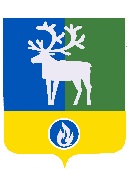 СЕЛЬСКОЕ ПОСЕЛЕНИЕ КАЗЫМБЕЛОЯРСКИЙ РАЙОНХАНТЫ-МАНСИЙСКИЙ АВТОНОМНЫЙ ОКРУГ - ЮГРАпроектАДМИНИСТРАЦИЯ СЕЛЬСКОГО ПОСЕЛЕНИЯКАЗЫМПОСТАНОВЛЕНИЕ           от _____________ 2017 года                                                                                                  № О внесении изменения в приложение 2 к постановлению администрации сельского поселения Казым от 22 октября 2012 года № 59П о с т а н о в л я ю:            1. Внести в приложение 2 «Состав комиссии по соблюдению требований к служебному поведению и урегулированию конфликта интересов в администрации сельского поселения Казым»  к постановления администрации сельского поселения Казым от 22 октября 2012 года № 59 «О комиссии  по соблюдению требований к служебному поведению муниципальных служащих и урегулированию конфликта интересов в администрации сельского поселения Казым» изменение, изложив его в редакции согласно приложению к настоящему постановлению.2.Опубликовать настоящее постановление в бюллетене «Официальный вестник сельского поселения Казым».3.Настоящее постановление вступает в силу после его официального опубликования.4. Контроль за выполнением настоящего постановления возложить на заместителя главы муниципального образования, заведующего сектором организационной деятельности администрации сельского поселения Казым В.Н.Бочкареву.Глава сельского поселения                                                                                       А.Х.Назырова                                                  ПРИЛОЖЕНИЕк постановлению администрациисельского поселения Казым от _____________ 2017 года №ПРИЛОЖЕНИЕ 2к постановлению администрации сельского поселения Казымот 22 октября 2012 года № 59Составкомиссии по соблюдению требований к служебному поведению и урегулированию конфликта интересов в администрации сельского поселения КазымПредставители общественности сельского поселения Казым (по решению главы сельского поселения Казым)._________________Бочкарева Валентина Николаевна-  заместитель главы сельского поселения Казым, председатель комиссииБайгузина Эльвина БулатовнаФилиппова Екатерина Михайловна-  специалист 1 категории сектора организационной деятельности администрации сельского поселения Казым, заместитель председателя- специалист 1 категории сектора организационной деятельности администрации сельского поселения Казым, секретарь комиссииЧлены комиссии:Секарэ Земфира Митхатовна- ведущий специалист сектора муниципального хозяйства администрации сельского поселения Казым,Вихорева Татьяна Алексеевна- делопроизводитель сектора организационной деятельности администрации сельского поселения Казым,Макарова Татьяна Николаевна -  заместитель директора бюджетного учреждения среднего профессионального образования Ханты-Мансийского автономного округа - Югры «Белоярский профессиональный колледж» по научно-методической работе (преподаватель социально-экономических дисциплин) (по согласованию)